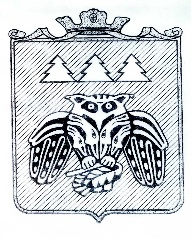 Коми Республикаын «Сыктывдін» муниципальнӧй районса администрациялӧнШУÖМПОСТАНОВЛЕНИЕадминистрации муниципального района «Сыктывдинский» Республики Комиот 16 сентября 2021 года    					                                          № 9/1138Об утверждениипроекта планировки и проекта межевания территории по объекту «Квартал застройки индивидуальными жилыми домами в м. Большая Кастарка»Руководствуясь статьями 41, 42, 43, 45, 46 Градостроительного кодекса Российской Федерации, статьей 14 Федерального закона от 6 октября 2003 года №131-ФЗ «Об общих принципах организации местного самоуправления в Российской Федерации», администрация муниципального района «Сыктывдинский» Республики КомиПОСТАНОВЛЯЕТ:1. Утвердить проект планировки и проект межевания территории по объекту «Квартал застройки индивидуальными жилыми домами в м. Большая Кастарка», согласно приложению.2.   Контроль за исполнением настоящего постановления возложить на заместителя руководителя администрации муниципального района «Сыктывдинский» (А.В. Коншин).3.   Настоящее постановление вступает в силу со дня подписания.Заместитель руководителя администрациимуниципального района «Сыктывдинский»				А.В. КоншинПриложение к постановлению администрации муниципального района «Сыктывдинский»от 16 сентября 2021 года №   9/1138Общество с ограниченной ответственностью«Архитектурно-планировочная мастерская»ИНН 1109011732 КПП 110101001Юридический адрес: 167011, Республика Коми, г. Сыктывкар, ул. Микушева, д. 1, пом.1, оф. 7Почтовый адрес: 167011, Республика Коми, г. Сыктывкар, ул. Микушева, д. 1, пом.1, оф.7ОГРН №1131109001154, выдан 04.12.2013 года           Тел (факс) 89083280048, 90832848@mail.ruБанковские реквизиты: Р./счет 40702810300000004487, К/счет 30101810000000000781, БИК 048702781«Северный народный банк» (АО) г. СыктывкарДокументация по проекту планировки и проекту межевания территории по объекту«Квартал застройки индивидуальными жилыми домами в м. Большая Кастарка»Основная часть проекта планировкиПояснительная запискаТом 1Раздел 1Сыктывкар2021Общество с ограниченной ответственностью«Архитектурно-планировочная мастерская»ИНН 1109011732 КПП 110101001Юридический адрес: 167011, Республика Коми, г. Сыктывкар, ул. Микушева, д. 1, пом.1, оф. 7Почтовый адрес: 167011, Республика Коми, г. Сыктывкар, ул. Микушева, д. 1, пом.1, оф.7ОГРН №1131109001154, выдан 04.12.2013 года           Тел (факс) 89083280048, 90832848@mail.ruБанковские реквизиты: Р./счет 40702810300000004487, К/счет 30101810000000000781, БИК 048702781«Северный народный банк» (АО) г. СыктывкарДокументация по проекту планировки и проекту межевания территории по объекту«Квартал застройки индивидуальными жилыми домамив м. Большая Кастарка»Основная часть проекта планировкиПояснительная запискаТом 1Раздел 1Сыктывкар2021СОСТАВ ДОКУМЕНТАЦИИВВЕДЕНИЕПодготовка документации по планировке территории осуществляется с целью обеспечения устойчивого развития территории в границах земельного участка с кадастровым номером 11:04:0401001 в м.Большая Кастарка.Подготовка проекта планировки территории осуществляется для выделения элементов планировочной структуры; установить границы территорий общего пользования, границы зон планируемого размещения объектов капитального строительства; Определить характеристики и очередность планируемого развития территории; Определить местоположение границ образуемых и изменяемых земельных участков.Подготовка проекта планировки территории осуществляется в соответствии с материалами и результатами инженерно-геодезических изысканий территории земельного участка с кадастровым номеров  11:04:0401001 в м.Большая Кастарка. (актуальный топографический план масштаба 1:2000).При разработке проекта планировки территории использована следующая нормативная правовая и методическая база:-  Градостроительный кодекс РФ;-  Земельный кодекс РФ;-  Жилищный кодекс РФ;- СП 42.13330.2016 Свод правил. Градостроительство. Планировка и застройка городских и сельских поселений. Актуализированная редакция СНиП 2.07.01-89*;- Постановление Правительства Российской Федерации от 24 февраля 2009 года № 160 "О порядке установления охранных зон объектов электросетевого хозяйства и особых условий использования земельных участков, расположенных в границах таких зон";- СП 31.13330.2012 Водоснабжение. Наружные сети и сооружения. Актуализированная редакция СНиП 2.04.02-84;- СП 31-110-2003 Проектирование и монтаж электроустановок жилых и общественных зданий;- СанПиН 2.2.1/2.1.1.1200-03 "Санитарно-защитные зоны и санитарная классификация предприятий, сооружений и иных объектов" (с изменениями на 25 апреля 2014 года);Кроме того, работа опирается на ранее утвержденные документы проектного, законодательного и прогнозного характера:- Генеральный план муниципального образования сельского поселения «Выльгорт» муниципального района «Сыктывдинский»  (далее Ген. план);- Правила землепользования и застройки сельского поселения  «Выльгорт» (далее ПЗЗ).Общие положенияПроект планировки территории представляет собой вид документации по планировке территории, подготовка которого осуществляется для выделения элементов планировочной структуры, установления границ территорий общего пользования, границ зон планируемого размещения объектов капитального строительства, определения характеристик и очередности планируемого развития территории.Состав и содержание проекта планировки территории устанавливаются Градостроительным кодексом РФ, законами и иными нормативными правовыми актами.Сведения о красных линияхЧастью 3 статьи 42 Градостроительного кодекса РФ (в ред. от 03.07.2016) установлена необходимость отображения красных линий на чертежах планировки территории. Согласно п. 11 ст. 1 Градостроительного кодекса РФ, красные линии - линии, которые обозначают границы территории общего пользования и подлежат установлению, изменению или отмене в документации по планировке территории. Таблица №1Каталог координат характерных точек устанавливаемых красных линийПараметры планируемого строительстваПоложения о характеристиках планируемого развития территории, в том числе о плотности и параметрах застройки территории (в пределах, установленных градостроительным регламентом), о характеристиках объектов капитального строительства жилого, производственного, общественно-делового и иного назначения и необходимых для функционирования таких объектов и обеспечения жизнедеятельности граждан объектов коммунальной, транспортной, социальной инфраструктур, в том числе объектов, включенных в программы комплексного развития систем коммунальной инфраструктуры, программы комплексного развития транспортной инфраструктуры, программы комплексного развития социальной инфраструктуры и необходимых для развития территории в границах элемента планировочной структуры.I. Характеристика современного использования территорииТерритория жилого района «Квартал   застройки индивидуальными жилыми домами», расположенного в сельском поселении «Выльгорт» МО МР «Сыктывдинский», в границах земельного участка 11:04:0401001 в м.Большая Кастарка.Площадь в границах проекта планировки территории составляет 1,0644га.В соответствии с ПЗЗ, на участке проектирования расположены следующие территориальные зоны:-Ж-4 - зона перспективного развития жилых зон.Территория проектирования свободная от капитальной застройки.II. Характеристика объектов капитального строительства жилого назначенияВ границах проекта планировки предложено разместить 8 жилых домов усадебного типа, общей площадью застройки –9 645 м². Число жителей микрорайона на расчетный срок – 32 человек. Уровень жилищной обеспеченности 297,3 м²/чел.Территория проектирования оборудуется необходимым количеством площадок для сбора мусора согласно МНГП.III. Характеристика объектов капитального строительства производственного назначенияВ границах проекта планировки территории не планируется размещение объектов производственного назначения.IV. Характеристика объектов капитального строительства иного назначенияВ границах проекта планировки территории не планируется размещение объектов капитального строительства иного назначения.V. Характеристика объектов коммунальной инфраструктуры, необходимых для развития территории в границах элемента планировочной структуры, для функционирования объектов капитального строительства жилого, производственного, общественно-делового и иного назначения и обеспечения жизнедеятельности гражданПроектом планировки территории предусматривается строительство новых объектов коммунальной инфраструктуры:Водоснабжение и водоотведениеВодоснабжение проектируемых объектов капитального строительства планируется от индивидуальных глубинных скважин на участках.Водоотведение проектируемых объектов капитального строительства планируется к локальным очистным сооружениям (септик) на участке.ЭлектроснабжениеДля обеспечения устойчивого развития территории проектирования и создания условий для комфортного проживания населения предусматривается развитие централизованной системы электроснабжения.Для подключения к сетям электроснабжения проектируемых объектов капитального строительства предусмотрено от существующей трансформаторной подстанций на периметре жилого массива, а также прокладка воздушных линий электропередачи.Протяженность проектируемых воздушных линий электропередачи – 350 м.Более подробная система электроснабжения разрабатывается на рабочей стадии проектирования.VI. Характеристика объектов транспортной инфраструктуры, необходимых для развития территории в границах элемента планировочной структуры, для функционирования объектов капитального строительства жилого, производственного, общественно-делового и иного назначения и обеспечения жизнедеятельности гражданВъезд на проектируемую территорию осуществляется с ул.Нагорной с.Выльгорт  или ул.Радиобиологической г.СыктывкараПланировочное решение системы проездов и тротуаров на проектируемой территории предполагает транспортное и пешеходное обслуживание всех проектируемых объектов.Транспортная связь внутри микрорайона ко всем жилым домам  предусматривается по проездам с переходным типом покрытия. Параметры проектируемых улиц и проездов приняты в соответствии с МНГП муниципального образования сельского поселения «Выльгорт» муниципального района «Сыктывдинский»Второстепенный проезд в жилой застройке:расчетная скорость движения - 30 км/ч;ширина полосы движения - 3,5 м;число полос движения – 1;радиус закругления проезжей части улиц – 6,0 м;ширина улиц в красных линиях – 8 м.Второстепенный тупиковый проезд в жилой застройке:расчетная скорость движения - 30 км/ч;ширина полосы движения - 3,5 м;число полос движения – 1;радиус закругления проезжей части улиц – 6,0 м;ширина улиц в красных линиях – 6,2 м.разворотная площадка 15х15 мМеста постоянного хранения автотранспорта для жителей индивидуальной жилой застройки предусмотрены непосредственно на участках.VII. Характеристика объектов социальной инфраструктуры, в том числе объектов, включенных в программы комплексного развития систем социальной инфраструктуры, необходимых для развития территории в границах элемента планировочной структуры, для функционирования объектов капитального строительства жилого, производственного, общественно-делового и иного назначения и обеспечения жизнедеятельности гражданПроектные решения проекта планировки территории не предусматривают размещение объектов социальной инфраструктуры, в том числе объектов, включенных в программы комплексного развития систем социальной инфраструктуры, необходимых для развития территории в границах элемента планировочной структуры, для функционирования объектов капитального строительства жилого, производственного, общественно-делового и иного назначения и обеспечения жизнедеятельности граждан, зоны планируемого размещения указанных объектов отсутствуют.VIII. Характеристика планируемого развития территории, в том числе сведения о плотности и параметрах застройки территории, необходимые для планируемого размещения объекта федерального значенияПроектные решения проекта планировки территории не предусматривают размещение объектов федерального значения, в связи с чем, зоны планируемого размещения указанных объектов отсутствуют.IX. Характеристика планируемого развития территории, в том числе сведения о плотности и параметрах застройки территории, необходимые для планируемого размещения объекта регионального значенияПроектные решения проекта планировки территории не предусматривают размещение объектов регионального значения, в связи с чем, зоны планируемого размещения указанных объектов отсутствуют.X. Характеристика планируемого развития территории, в том числе сведения о плотности и параметрах застройки территории, необходимые для планируемого размещения объекта местного значенияТаблица №2Основные технико-экономические показатели проекта планировки территорииПоложения об очередности планируемого развития территории, содержащие этапы проектирования, строительства, реконструкции объектов капитального строительства жилого, производственного, общественно-делового и иного назначения и этапы строительства, реконструкции необходимых для функционирования таких объектов и обеспечения жизнедеятельности граждан объектов коммунальной, транспортной, социальной инфраструктур, в том числе объектов, включенных в программы комплексного развития систем коммунальной инфраструктуры, программы комплексного развития транспортной инфраструктуры, программы комплексного развития социальной инфраструктурыПроектом предлагается освоение территории до 2024 года.Таблица №3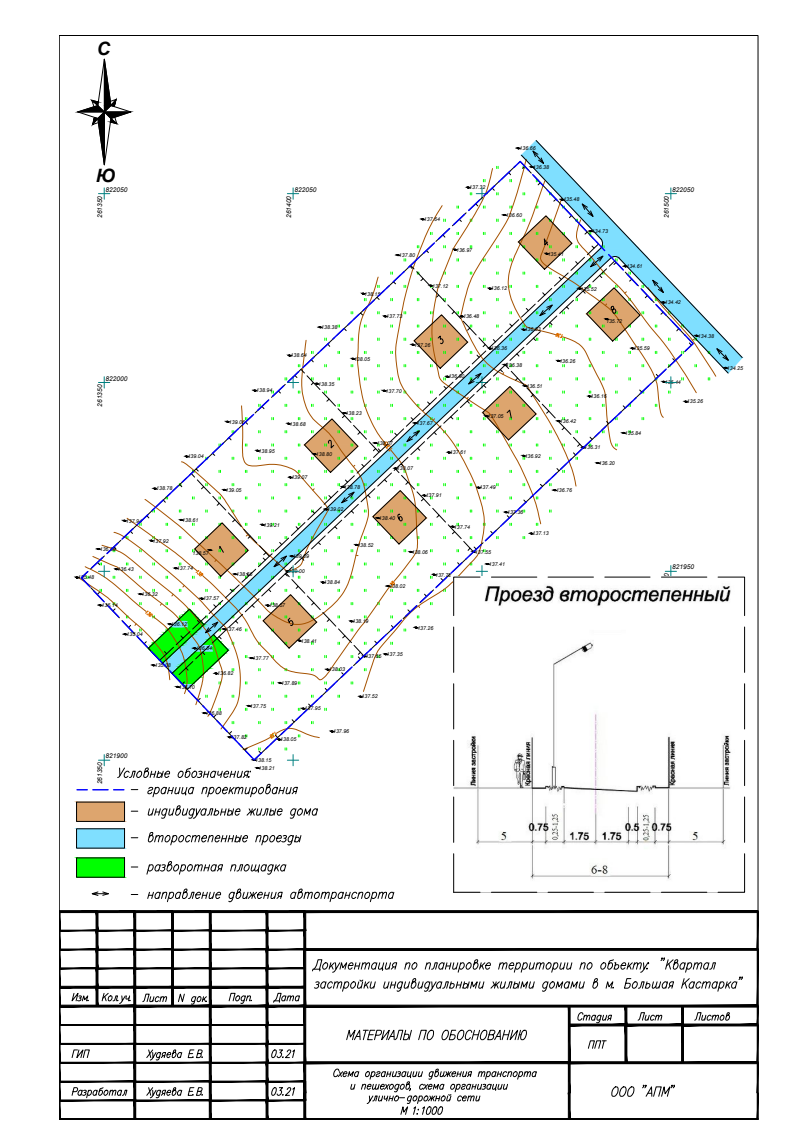 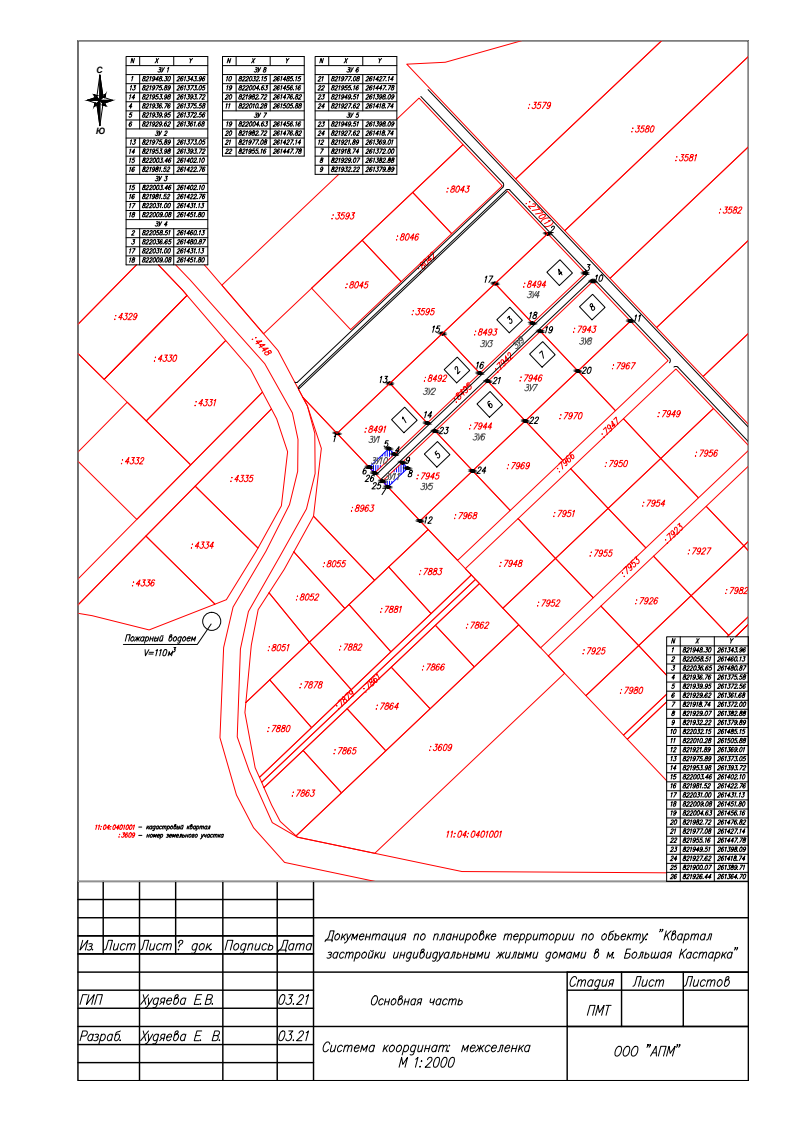 Заказчик:Оплеснин М.В.Исполнитель:ООО «АПМ»Директор ООО «АПМ»Е.В.Худяева№ п/пНаименование документаМасштаб123Проект планировки территорииПроект планировки территорииПроект планировки территорииТОМ 1Основная частьРаздел 1Пояснительная записка проекта планировки территорииРаздел 2Графическая частьЛист 1. Чертёж планировки территорииМ 1:2 000ТОМ 2Материалы по обоснованиюРаздел 1Пояснительная записка проекта планировки территорииРаздел 2Графическая частьЛист 1. Фрагмент карты планировочной структуры территорииМ1:10 000Лист 2. Схема организации движения транспорта и пешеходов. схема организации улично-дорожной сетиМ 1:1 000Лист 3. Схема, отображающая местоположение существующих объектов капитального строительстваМ 1:1 000Проект межевания территорииПроект межевания территорииПроект межевания территорииТОМ 3Основная частьРаздел 1Пояснительная записка проекта межевания территорииРаздел 2Графическая частьЛист 1. Чертёж межевания территорииМ 1:1 000NXY1821948,30261343,962822058,51261460,133822036,65261480,874821936,76261375,585821939,95261372,566821929,62261361,681821948,30261343,967821918,74261372,008821929,07261382,889821932,22261379,8910822032,15261485,1511822010.28261505,8812821921.89261369.017821918,74261372,00№ п.п.Наименование показателейЕдиница измеренияВеличина показателя1ТерриторияТерриторияТерритория1.1Территория микрорайона в границах проектирования, в т.ч.:га1,0644Зона размещения индивидуальной жилой застройкига0,96452НаселениеНаселениеНаселение2.1Численность населениячел.323Транспортная инфраструктураТранспортная инфраструктураТранспортная инфраструктура3.1Протяженность улично-дорожной сети - всего, в т.ч.:км0,205улица в жилой застройкекм-Второстепенные проезды в жилой застройкекм0,060Второстепенные тупиковые проезды в жилой застройкекм0,1454Инженерная инфраструктура и благоустройство территорииИнженерная инфраструктура и благоустройство территорииИнженерная инфраструктура и благоустройство территории4.1ЭлектроснабжениеЭлектроснабжениеЭлектроснабжениеЭлектрическая нагрузка потребителейкВт80Протяженность сетей электроснабжениям350Наименование вида разрешенного использованияПеречень объектов, предполагаемых к размещениюПроектированиеНаименование вида разрешенного использованияПеречень объектов, предполагаемых к размещениюСтроительствоДля индивидуального жилищного строительстваИндивидуальная жилая застройка2021 - 2022Для индивидуального жилищного строительстваИндивидуальная жилая застройка2021 – 2023Коммунальное обслуживаниеСети водоснабжения, водоотведения, газоснабжения, электроснабжения, теплоснабжения2021 - 2022Коммунальное обслуживаниеСети водоснабжения, водоотведения, газоснабжения, электроснабжения, теплоснабжения2021 – 2023Земельные участки (территории) общего пользованияУлично-дорожная сеть.2021 - 2023Земельные участки (территории) общего пользованияУлично-дорожная сеть.2021 – 2024